ЗАБАЙКАЛЬСКИЙ КРАЙСОВЕТ МУНИЦИПАЛЬНОГО РАЙОНА«СРЕТЕНСКИЙ  РАЙОН»РЕШЕНИЕ№ 83 - РНП24 декабря 2020 годаг. СретенскОБ УТВЕРЖДЕНИИ ПОЛОЖЕНИЯ О РАСХОДОВАНИИ СРЕДСТВ ЭКОНОМИИ ФОНДА ОПЛАТЫ ТРУДА РАБОТНИКОВ ОРГАНОВ МЕСТНОГО САМОУПРАВЛЕНИЯ МУНИЦИПАЛЬНОГО РАЙОНА «СРЕТЕНСКИЙ РАЙОН»Руководствуясь ст. 53 Федерального закона от 06.10.2003 г. № 131-ФЗ «Об общих принципах организации местного самоуправления в Российской Федерации», ч. 2. ст. 22 Федерального Закона от 07.02.2007 № 25-ФЗ «О муниципальной службе в Российской Федерации», Законом Забайкальского края от 29.12.2008 № 108-ЗЗК «О муниципальной службе в Забайкальском крае», Уставом муниципального района «Сретенский район», п. 66.2, 69.2 Положения о размере и условиях оплаты труда муниципальных служащих муниципального района «Сретенский район» утвержденным Решением Совета муниципального района «Сретенский район» от 27.09.2016 г. № 72-РНП «О размере и условиях оплаты труда муниципальных служащих муниципального района «Сретенский район», п. 6.2. Положения об оплате труда работников структурных подразделений Администрации муниципального района «Сретенский район» занимающих должности не отнесенные к муниципальным должностям и должностям муниципальной службы утвержденным Постановлением Администрации муниципального района «Сретенский район» от 29 декабря 2017 года № 5361. Утвердить Положение о расходовании средств экономии фонда оплаты труда работников органов местного самоуправления муниципального района «Сретенский район» (прилагается).2. Настоящее решение вступает в силу   после  его официального опубликования (обнародования).3. Настоящее решение опубликовать (обнародовать) в порядке предусмотренном Уставом муниципального района «Сретенский район».Председатель Совета муниципального района «Сретенский район»                                                                           Т.Г. Кочмарева Глава муниципального района «Сретенский район»                                                                            А.С. ЗакурдаевПОЛОЖЕНИЕо расходовании средств экономии фонда оплаты труда работников органов местного самоуправления муниципального района «Сретенский район»1. Экономия по фонду оплаты труда остается в распоряжении органонов местного самоуправления муниципального района «Сретенский район».2. Средства от экономии фонда оплаты труда направляются на:- выплату материальной помощи социального характера;- единовременную выплату по итогам работы за год;- выплату премии за добросовестное отношение к исполнению трудовых обязанностей и особые трудовые заслуги; - выплату поощрений в связи с празднованием «Дня защитника отечества» (23 февраля), «Международного женского дня» (8 марта) и «Дня местного самоуправления» (21 апреля).3. Выплата материальной помощи социального характера.3.1. Выплата материальной помощи социального характера производится работникам органов местного самоуправления, а так же родственникам работников органов местного самоуправления, в случае невозможности плучения материальной помощи ими лично (смерть, тяжелая болезнь);3.2. Основанием для выплаты материальной помощи социального характера является:- смерть работника или его близких родственников (супруга (супруги), родителей работника, детей, брата, сестры) и связанные с ней расходы на погребение в размере 10000,00 рублей;- тяжелая болезнь работника или членов его семьи, связанные с госпитализацией (на месяц и более), проведением операции, медицинским обследованием с выездом за пределы города с приложением подтверждающих документов в размере 5000,00 рублей;- рождение ребенка (усыновление) в размере 3000,00 рублей на каждого родившегося (усыновленного) ребенка;- проведение юбилейных дат и праздников: в связи с пятидесятилетием(далее через 5 лет), в сумме 3000,00 руб.;- выход на пенсию по старости в сумме 3000,00 руб.4. Единовременная выплата по итогам работы за год.4.1. Размер единовременной выплаты по итогам работы за год устанавливается распоряжением органа местного самоуправления муниципального района «Сретенский район» в размерах:- муниципальным служащим при стаже муниципальной службы:от 1 года до 5 лет – в размере до 3-х должностных окладов с учетом надбавок за работу в местностях с особыми климатическими условиями;от 5 лет до 10 лет – в размере до 4-х должностных окладов с учетом надбавок за работу в местностях с особыми климатическими условиями;от 10 и выше – в размере до 5-и должностных окладов с учетом надбавок за работу в местностях с особыми климатическими условиями.- работникам, осуществляющим обслуживание и техническое обеспечение деятельности органов местного самоуправления в размере до 2-х должностного оклада с учетом надбавок за работу в местностях с особыми климатическими условиями.4.2. Начисление единовременной выплаты по итогам работы за год производится за фактически отработанное время.4.3. Право на получение единовременной выплаты по итогам работы за год предоставляется работникам, проработавшим в органах местного самоуправления муниципального района «Сретенский район» не менее одного года. 4.4. Работникам, принятым на период замещения отсутствующих работников, единовременная выплата по итогам работы за год выплачивается на общих основаниях.4.5. Условиями выплаты единовременной выплаты по итогам работы за год являются:- компетентное выполнение своих должностных обязанностей;- отсутствие дисциплинарных взысканий;- своевременное рассмотрение и принятие мер по обращениям граждан;- законность принимаемых решений, направленных на реализацию правграждан и юридических лиц;4.6. Условиями лишения выплаты единовременной выплаты по итогам работы за год частично или полностью являться: - утрата служебного удостоверения;- совершение прогула, в том числе отсутствие на рабочем месте без  уважительных причин более 4-х часов в течение рабочего времени;- появление на рабочем месте в состоянии алкогольного опьянения;- наличие 2-х и более неснятых дисциплинарных взысканий в течение года.5. Выплата поощрений работникам органов местного самоуправления муниципального района «Сретенский район» в связи с празднованием «Дня защитника отечества» (23 февраля), «Международного женского дня» (8 марта) и «Дня местного самоуправления» (21 апреля).5.1. Выплата поощрений работникам органов местного самоуправления муниципального района «Сретенский район» производится в следующих размерах:- в связи с празднованием «Дня местного самоуправления» (21 апреля) – 2000 руб.;- в связи с празднованием «Дня защитника отечества» (23 февраля) каждому работнику мужского пола – 1000 руб.;- в связи с празднованием «Международного женского дня» (8 марта) –  каждому работнику женского пола – 1000 руб.ПОЯСНИТЕЛЬНАЯ ЗАПИСКАк проекту Решения Совета муниципального района «Сретенский район»«Об утверждении Положения о расходовании средств экономии фонда оплаты труда работников органов местного самоуправления муниципального района «Сретенский район»Проектом решения предусматривается ряд мер связанных с финансовой поддержкой работников органов местного самоуправления муниципального района «Сретенский район» направленных на обеспечение материальной заинтересованности работников в повышении эффективности деятельности и качества работы, стимулирования непрерывной трудовой деятельности работников и закрепления профессионального кадрового состава.На фоне ежегодных оптимизаций штатной численности непомерно возрастала нагрузка на действующих работников, при этом размер заработной платы в органах местного самоуправления по-прежнему остается одним из самых низких в крае, позитивных тенденций связанных с ростом заработной платы в обозримом будущем не ожидается, а простая индексация в полной мере не способна решить накопившихся проблем с повышением материальной заинтересованности работников. Экономия по фонду оплаты труда исчисляется как разница между плановыми средствами на заработную плату работников за соответствующий месяц и фактически начисленными суммами за этот же период.Периодом для формирования и использования экономии ФОТ является календарный год с января по декабрь включительно. Экономия фонда оплаты труда формируется за счет наличия вакантных должностей в штатном расписании, временной нетрудоспособности работников (больничных листов), оформления работниками отпусков без сохранения заработной платы и в результате начисления не в полном объеме премиальных выплат и т.д.Размер такой годовой экономии в разные годы достигал от 2-х до 4-х миллионов рублей.Принятие данного НПА не потребует дополнительных финансовых затрат непредусмотренных бюджетом.Уважаемая Тамара Георгиевна!Руководствуясь Уставом  муниципального района «Сретенский район», ст. 4 Положения «О муниципальных правовых актах муниципального района «Сретенский район», на правах субъекта правотворческой инициативы направляю в адрес Совета муниципального района «Сретенский район» проект нормативного правового акта «Об утверждении Положения о расходовании средств экономии фонда оплаты труда работников органов местного самоуправления муниципального района «Сретенский район» с целью его рассмотрения и принятия.Дополнительных финансовых затрат принятие данного решения не потребует. Приложение:1. проект Решения «Об утверждении Положения о расходовании средств экономии фонда оплаты труда работников органов местного самоуправления муниципального района «Сретенский район» – 1 экз.;2. пояснительная записка – 1 экз.;3. справка о состоянии законодательства в данной сфере правового регулирования – 1 экз.Глава  муниципального района   «Сретенский район»                                                                           А.С. ЗакурдаевСПРАВКАо состоянии законодательствав  данной сфере правового регулирования	Правовую основу  настоящего  нормативного  правового акта составляют:1. Федеральный закон от 06.10.2003 г. № 131-ФЗ «Об общих принципах организации местного самоуправления в Российской Федерации».2. Федеральный закон от 07.02.2007 № 25-ФЗ «О муниципальной службе в Российской Федерации».3. Закон Забайкальского края от 29.12.2008 № 108-ЗЗК «О муниципальной службе в Забайкальском крае».Приложение к РешениюСовета муниципального района«Сретенский район»от 24 декабря 2020 г. № 83-РНП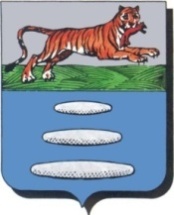 РОССИЙСКАЯ ФЕДЕРАЦИЯАДМИНИСТРАЦИЯМУНИЦИПАЛЬНОГО РАЙОНА«СРЕТЕНСКИЙ РАЙОН»ЗАБАЙКАЛЬСКОГО КРАЯ673500, Забайкальский край,г. Сретенск, ул. Кочеткова, 6тел. 8 (30246) 2-13-28; факс 2-13-26e-mail: srtadm@mail.ru__________________ № _______Председателю Совета  муниципального района  «Сретенский район»Кочмаревой Т.Г.